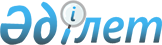 Х.Д.Көшқалиев туралыҚазақстан Республикасы Үкіметінің қаулысы 2002 жылғы 23 қыркүйек N 1043     Қазақстан Республикасының Үкіметі қаулы етеді:     Хакім Дүйсешұлы Көшқалиев Қазақстан Республикасының Қоршаған ортаны қорғау вице-министрі болып тағайындалсын.     Қазақстан Республикасының        Премьер-МинистріМамандар:     Багарова Ж.А.,     Қасымбеков Б.А.     
					© 2012. Қазақстан Республикасы Әділет министрлігінің «Қазақстан Республикасының Заңнама және құқықтық ақпарат институты» ШЖҚ РМК
				